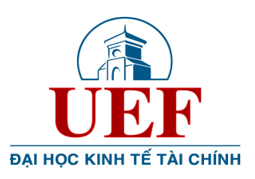 Guidelines/Hướng dẫnStep 1Choose a topic that interests you such as learning English, environment, trial marriage, ... and prepare several questions related to that topic. For example, if you choose “learning English” topic, you can come up with some questions like “What are your difficulties in learning English?”, “How to improve English?” and so on.Step 2Imagine you are a reporter, interview some people who are your friends, teachers or relatives the questions you have already prepared and film it.Step 3Submit your video clip to your UEF English teacher via email.Notes:- The total awarded points for this activity are 04.- You can only take part in this activity once.Bước 1Chọn một chủ đề khiến bạn thích thú như học tiếng Anh, môi trường, sống thử,... và chuẩn bị một vài câu hỏi liên quan tới chủ đề đó.Ví dụ, nếu bạn chọn chủ đề “học tiếng Anh”, bạn có thể suy nghĩ ra một vài câu hỏi như “Khó khăn của bạn khi học tiếng Anh là gì?”, “Làm sao để cải thiện tiếng Anh?”,...Bước 2Tưởng tượng bạn là một phóng viên, hãy phỏng vấn một vài người, có thể là bạn, giáo viên hoặc người thân của bạn những câu hỏi đã chuẩn bị và quay phim lại.Bước 3Nộp video clip của bạn cho giáo viênqua email.Ghi chú:- Tổng số điểm thưởng cho hoạt động này là 04.- Bạn chỉ có thể tham gia hoạt động này một lần. Step 1Choose a topic that interests you such as learning English, environment, trial marriage, ... and prepare several questions related to that topic. For example, if you choose “learning English” topic, you can come up with some questions like “What are your difficulties in learning English?”, “How to improve English?” and so on.Step 2Imagine you are a reporter, interview some people who are your friends, teachers or relatives the questions you have already prepared and film it.Step 3Submit your video clip to your UEF English teacher via email.Notes:- The total awarded points for this activity are 04.- You can only take part in this activity once.Bước 1Chọn một chủ đề khiến bạn thích thú như học tiếng Anh, môi trường, sống thử,... và chuẩn bị một vài câu hỏi liên quan tới chủ đề đó.Ví dụ, nếu bạn chọn chủ đề “học tiếng Anh”, bạn có thể suy nghĩ ra một vài câu hỏi như “Khó khăn của bạn khi học tiếng Anh là gì?”, “Làm sao để cải thiện tiếng Anh?”,...Bước 2Tưởng tượng bạn là một phóng viên, hãy phỏng vấn một vài người, có thể là bạn, giáo viên hoặc người thân của bạn những câu hỏi đã chuẩn bị và quay phim lại.Bước 3Nộp video clip của bạn cho giáo viênqua email.Ghi chú:- Tổng số điểm thưởng cho hoạt động này là 04.- Bạn chỉ có thể tham gia hoạt động này một lần. 